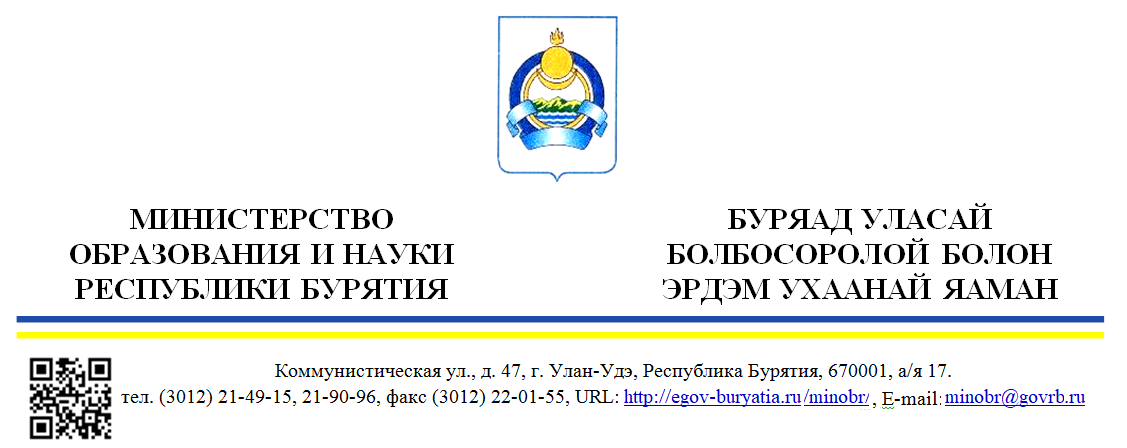 Уважаемые руководители!Министерство образования и науки Республики Бурятия сообщает, что Федеральная служба по надзору в сфере образования и науки подготовила новые информационные плакаты для участников ЕГЭ -2022.Информационные плакаты размещены на официальном сайте Рособрнадзора в разделе «Информационные материалы» и доступны для свободного скачивания https://obrnadzor.gov.ru/press-sluzhba/informaczionnye-materialy/ .Просим направить ссылку в общеобразовательные организации  на информационные материалы и рекомендуем разместить на своих официальных сайтах и сайтах общеобразовательных организаций, а также на информационных стендах.Врио  министра                                   	                                     В.А. Поздняковисп. Малеева Е.В., тел.:  21-35-97______________№_____________На №_________от _____________Руководителям органов местного самоуправления, осуществляющим управление в сфере образования  Муниципальным администраторам ГИА- 11Руководителям органов местного самоуправления, осуществляющим управление в сфере образования  Муниципальным администраторам ГИА- 11